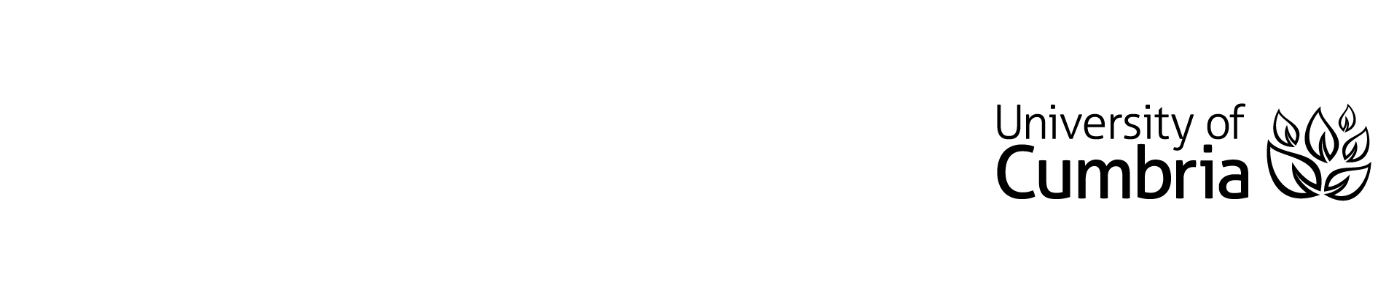 UNIVERSITY OF CUMBRIACOURSEWORK REASSESSMENT REQUIREMENT Module Code: UCBP7001 (2022/3 LCR SEM1 LJB1) Module Title: UCBP7001 (2022/3 LCR SEM1 LJB1) Leadership And Organisation BehaviourTutor: Jutta DevenishTitle of the item of work: EssayWeighting: 100%Wordage: 3500SUBMISSION DATE AS PER STUDENT PORTALTo be submitted by 16:00 PM  on 05/05/2023 in accordance with instructions given by the course team.To be submitted through the Virtual Learning Environment (Turnitin on Blackboard) in pdf/Word format.